ONTEC S M2Een LED noodtoestel met een rechthoekige behuizing vervaardigd uit polycarbonaat en acrylonitril-butadieen-styreen in de beschikbare kleuren RAL9003, RAL7035, RAL9004 of een ander kleur naar keuze. Het toestel wordt standaard opbouwd maar doormiddel van een inbouwset met springveren is inbouwen mogelijk. Het toestel laat de keuze om zowel permanent als niet-permanent te schakelen.Levering en plaatsing van een aangepast en volledig functioneel veiligheidsverlichtingssysteem, met inbegrip van de voedingsleidingen en toestellen, te voorzien in de gemeenschappelijke ruimten, trappenhuizen, kelders, ondergrondse garages,… conform de wettige bepalingen en de eisen van de plaatselijke brandweer.De veiligheidsverlichting voldoet aan:
=>	de basisnormen brand (KB 7 juli 1994 en wijzigen)
=>	NBN EN 1838 – Toegepaste verlichtingstechniek – noodverlichtingen
=>	NBN C 71-100 – Elektrische verlichtingstoestellen en toebehoren – Veiligheidsverlichting – 
 	Installatieregels en instructies voor de controle en het onderhoud
=>	NBN EN 60598-2-22 Verlichtingsarmaturen – Deel 2-22 Bijzondere eisen - 
 	Verlichtingsarmaturen voor noodverlichting
=>	NBN EN 50172 – Noodverlichtingssystemen voor vluchtwegen
=>	NBN L 13-005 – Veiligheidsverlichting in gebouwen – Fotometrische en colorietmetrische
 	voorschriften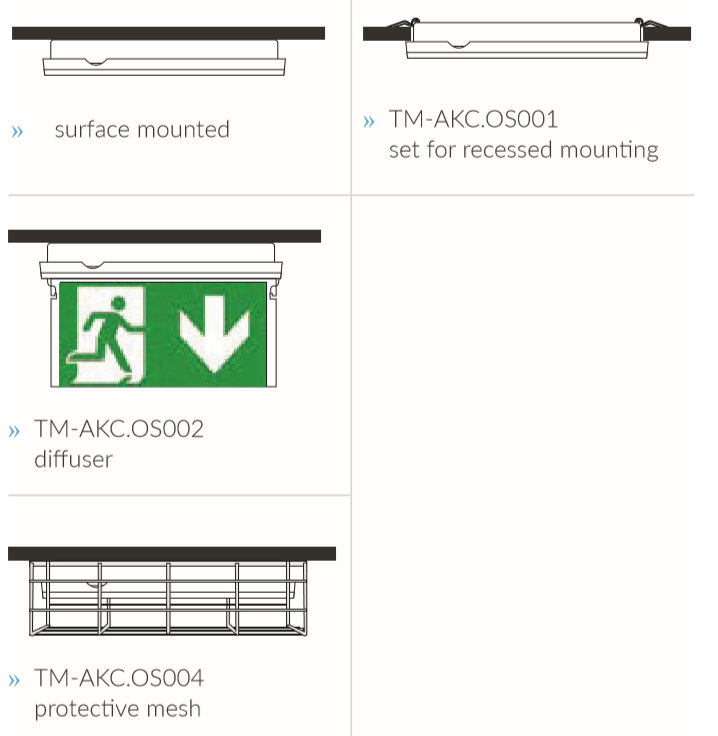 De ontsteking van de lamp gebeurt automatisch bij een netspanningonderbreking of bij een daling van de spanning (tussen 70 & 85% van de nominale waarde). Bij het terugkeren van de netspanning gaan ze automatisch uit.De toestellen hebben een autonomie van minimum 1 of 3* uur na maximum 24 uur ladingDe module bestaat uit:
=>	een compacte polycarbonaat behuizing;
=>	een zelfdovende lichtdiffusiekap;
=>	een vervangbare batterij, bestaande uit herlaadbare nikkel-cadmium-cellen (NiCd),
 	ondergebracht in een afzonderlijke polycarbonaat behuizing. De lichtstroom van de batterij
 	is elektronisch gestabiliseerd en geregeld in twee regimes (versnelde lading en 
 	druppellading), zodanig dat de cellen steeds optimaal worden geladen om hun levensduur
 	maximaal te houden. Het aantal cellen wordt bepaald in functie van de lamp, de gewenste 
 	autonomie en de 	BLF-facto (verhouding tussen lumen-output van de lamp in nood- en 
 	netbedrijf);
=>	een laadnet met gepaste bekabeling; aan de netzijde is een kortsluitbeveiliging voorzien van
 	een standaard in de handel verkrijgbare verzekering of een elektronische beveiliging;Het toestel is uitgerust met automatische test van de werking en autonomie van het toestel.De toestand van het toestel wordt weergegeven met behulp van signalisatie-led.De armaturen beantwoorden aan NBN EN 60598 en/of IEC 598-2-22, isolatie II en beschermingsgraad IP65Conform het veiligheidsplan worden de nodige zelfklevende pictogrammen bijgeleverd, aan te brengen in overleg met het Bestuur en/ of de brandweer.Lichtbron: LEDHet toestel is bedoeld als antipaniek verlichting.De lampen worden aangesloten op de lichtkring van de bijhorende circulatie.De armaturen kunnen op het plafond worden bevestigd, zoals aangeduid op de plannen of overeenkomstig de lichtlijnen aan het Bestuur.Beschikbaar in volgende afmetingen:
269x144x40Beschermingsgraad:	IP65
Slagweerstand:		IK08
Stroomvoorziening:	210/250 V AC 50/60 Hz
 			186/254 V DC
Elektrisch vermogen:	2W
Lichtstroom:		229 lm
Garantie:		2 jaarDaarenboven heeft het toestel nog enkel accessoires bestaande uit transparant polycarbonaat waarop een pictogram gekleefd kan worden en een beschermingsrooster dat rond de lamp geplaatst wordt.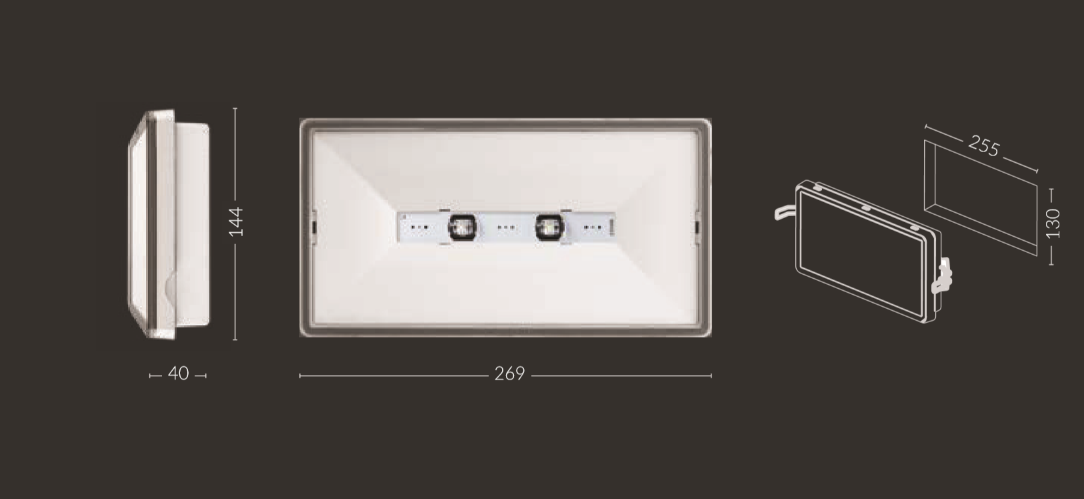 ONTEC S M5Een LED noodtoestel met een rechthoekige behuizing vervaardigd uit polycarbonaat en acrylonitril-butadieen-styreen in de beschikbare kleuren RAL9003, RAL7035, RAL9004 of een ander kleur. Het toestel is standaard opbouw, door middel van een inbouwset is het mogelijk om het toestel in te bouwen aan de hand van springveren. Het toestel laat de keuze om zowel permanent als niet-permanent te schakelen.Levering en plaatsing van een aangepast en volledig functioneel veiligheidsverlichtingssysteem, met inbegrip van de voedingsleidingen en toestellen, te voorzien in de gemeenschappelijke ruimten, trappenhuizen, kelders, ondergrondse garages,… conform de wettige bepalingen en de eisen van de plaatselijke brandweer.De veiligheidsverlichting voldoet aan:
=>	de basisnormen brand (KB 7 juli 1994 en wijzigen)
=>	NBN EN 1838 – Toegepaste verlichtingstechniek – noodverlichtingen
=>	NBN C 71-100 – Elektrische verlichtingstoestellen en toebehoren – Veiligheidsverlichting – 
 	Installatieregels en instructies voor de controle en het onderhoud
=>	NBN EN 60598-2-22 Verlichtingsarmaturen – Deel 2-22 Bijzondere eisen - 
 	Verlichtingsarmaturen voor noodverlichting
=>	NBN EN 50172 – Noodverlichtingssystemen voor vluchtwegen
=>	NBN L 13-005 – Veiligheidsverlichting in gebouwen – Fotometrische en colorietmetrische
 	voorschriftenDe ontsteking van de lamp gebeurt automatisch bij een netspanningonderbreking of bij een daling van de spanning (tussen 70 & 85% van de nominale waarde). Bij het terugkeren van de netspanning gaan ze automatisch uit.De toestellen hebben een autonomie van minimum 1 of 3* uur na maximum 24 uur ladingDe module bestaat uit:
=>	een compacte polycarbonaat behuizing;
=>	een zelfdovende lichtdiffusiekap;
=>	een vervangbare batterij, bestaande uit herlaadbare LiFePO4-batterijen, ondergebracht in
 	een afzonderlijke polycarbonaat behuizing. De lichtstroom van de batterij is elektronisch
 	gestabiliseerd en geregeld in twee regimes (versnelde lading en druppellading), zodanig dat
 	de cellen steeds optimaal worden geladen om hun levensduur maximaal te houden.
 	Het aantal cellen wordt bepaald in functie van de lamp, de gewenste 	autonomie en
 	de BLF-facto (verhouding tussen lumen-output van de lamp in nood- ennetbedrijf);
=>	een laadnet met gepaste bekabeling; aan de netzijde is een kortsluitbeveiliging voorzien van
 	een standaard in de handel verkrijgbare verzekering of een elektronische beveiliging;Het toestel is uitgerust met automatische test van de werking en autonomie van het toestel.De toestand van het toestel wordt weergegeven met behulp van signalisatie-led.De armaturen beantwoorden aan NBN EN 60598 en/of IEC 598-2-22, isolatieklasse II en beschermingsgraad IP65Conform het veiligheidsplan worden de nodige zelfklevende pictogrammen bijgeleverd, aan te brengen in overleg met het Bestuur en/ of de brandweer.Lichtbron: LEDHet toestel is bedoeld als antipaniek verlichting.De lampen worden aangesloten op de lichtkring van de bijhorende circulatie.De armaturen kunnen op het plafond worden bevestigd, zoals aangeduid op de plannen of overeenkomstig de lichtlijnen aan het Bestuur.Beschikbaar in volgende afmetingen:
269x144x40Beschermingsgraad:	IP65
Slagweerstand:		IK08
Stroomvoorziening:	210/250 V AC 50/60 Hz
 			186/254 V DC
Elektrisch vermogen:	5W
Lichtstroom:		548 lm
Garantie:		2 jaarDaarenboven heeft het toestel nog enkel accessoires bestaande uit transparant polycarbonaat waarop een pictogram gekleefd kan worden en een beschermingsrooster dat rond de lamp geplaatst wordt.ONTEC S M2 COLDEen LED noodtoestel met een rechthoekige behuizing vervaardigd uit polycarbonaat en acrylonitril-butadieen-styreen in de beschikbare kleuren RAL9003, RAL7035, RAL9004 of een ander kleur. Het toestel is standaard opbouw, door middel van een inbouwset is het mogelijk om het toestel in te bouwen aan de hand van springveren. De minimale verlichtingssterkte van dit toestel bij antipaniek is minimaal 0,5 lux. Het toestel laat de keuze om zowel permanent als niet-permanent te schakelen. Het toestel is beschikbaar als COLD versie, dit met een verwarmingselement, het toestel kan blootgesteld worden aan temperaturen tot -15°C zonder verlies van de opgegeven eigenschappen.Levering en plaatsing van een aangepast en volledig functioneel veiligheidsverlichtingssysteem, met inbegrip van de voedingsleidingen en toestellen, te voorzien in de gemeenschappelijke ruimten, trappenhuizen, kelders, ondergrondse garages,… conform de wettige bepalingen en de eisen van de plaatselijke brandweer.De veiligheidsverlichting voldoet aan:
=>	de basisnormen brand (KB 7 juli 1994 en wijzigen)
=>	NBN EN 1838 – Toegepaste verlichtingstechniek – noodverlichtingen
=>	NBN C 71-100 – Elektrische verlichtingstoestellen en toebehoren – Veiligheidsverlichting – 
 	Installatieregels en instructies voor de controle en het onderhoud
=>	NBN EN 60598-2-22 Verlichtingsarmaturen – Deel 2-22 Bijzondere eisen - 
 	Verlichtingsarmaturen voor noodverlichting
=>	NBN EN 50172 – Noodverlichtingssystemen voor vluchtwegen
=>	NBN L 13-005 – Veiligheidsverlichting in gebouwen – Fotometrische en colorietmetrische
 	voorschriftenDe ontsteking van de lamp gebeurt automatisch bij een netspanningonderbreking of bij een daling van de spanning (tussen 70 & 85% van de nominale waarde). Bij het terugkeren van de netspanning gaan ze automatisch uit.De toestellen hebben een autonomie van minimum 1 of 3* uur na maximum 24 uur ladingDe module bestaat uit:
=>	een compacte polycarbonaat behuizing;
=>	een zelfdovende lichtdiffusiekap;
=>	een vervangbare batterij, bestaande uit herlaadbare LiFePO4-batterijen,
 	ondergebracht in een afzonderlijke polycarbonaat behuizing. De lichtstroom van de batterij
 	is elektronisch gestabiliseerd en geregeld in twee regimes (versnelde lading en
 	druppellading), zodanig dat de cellen steeds optimaal worden geladen om hun levensduur
 	maximaal te houden. Het aantal cellen wordt bepaald in functie van de lamp, de gewenste
 	autonomie en de BLF-facto (verhouding tussen lumen-output van de lamp in nood- en
 	netbedrijf);
=>	een laadnet met gepaste bekabeling; aan de netzijde is een kortsluitbeveiliging voorzien van
 	een standaard in de handel verkrijgbare verzekering of een elektronische beveiliging;Het toestel is uitgerust met automatische test van de werking en autonomie van het toestel.De toestand van het toestel wordt weergegeven met behulp van signalisatie-led.De armaturen beantwoorden aan NBN EN 60598 en/of IEC 598-2-22, islatieklasse II en beschermingsgraad IP65Conform het veiligheidsplan worden de nodige zelfklevende pictogrammen bijgeleverd, aan te brengen in overleg met het Bestuur en/ of de brandweer.Lichtbron: LEDHet toestel is bedoeld als antipaniek verlichting.De lampen worden aangesloten op de lichtkring van de bijhorende circulatie.De armaturen kunnen op het plafond worden bevestigd, zoals aangeduid op de plannen of overeenkomstig de lichtlijnen aan het Bestuur.Beschikbaar in volgende afmetingen:
269x144x40Beschermingsgraad:	IP65
Slagweerstand:		IK08
Stroomvoorziening:	210/250 V AC 50/60 Hz
 			186/254 V DC
Elektrisch vermogen:	2W
Lichtstroom:		229 lm
Garantie:		2 jaarDaarenboven heeft het toestel nog enkel accessoires bestaande uit transparant polycarbonaat waarop een pictogram gekleefd kan worden en een beschermingsrooster dat rond de lamp geplaatst wordt.ONTEC S M5 COLDEen LED noodtoestel met een rechthoekige behuizing vervaardigd uit polycarbonaat en acrylonitril-butadieen-styreen in de beschikbare kleuren RAL9003, RAL7035, RAL9004 of een ander kleur. Het toestel is standaard opbouw, door middel van een inbouwset is het mogelijk om het toestel in te bouwen aan de hand van springveren. De minimale verlichtingssterkte van dit toestel bij antipaniek is minimaal 0,5 lux. Het toestel laat de keuze om zowel permanent als niet-permanent te schakelen. Het toestel is beschikbaar als COLD versie, dit met een verwarmingselement, het toestel kan blootgesteld worden aan temperaturen tot -15°C zonder verlies van de opgegeven eigenschappen.Levering en plaatsing van een aangepast en volledig functioneel veiligheidsverlichtingssysteem, met inbegrip van de voedingsleidingen en toestellen, te voorzien in de gemeenschappelijke ruimten, trappenhuizen, kelders, ondergrondse garages,… conform de wettige bepalingen en de eisen van de plaatselijke brandweer.De veiligheidsverlichting voldoet aan:
=>	de basisnormen brand (KB 7 juli 1994 en wijzigen)
=>	NBN EN 1838 – Toegepaste verlichtingstechniek – noodverlichtingen
=>	NBN C 71-100 – Elektrische verlichtingstoestellen en toebehoren – Veiligheidsverlichting – 
 	Installatieregels en instructies voor de controle en het onderhoud
=>	NBN EN 60598-2-22 Verlichtingsarmaturen – Deel 2-22 Bijzondere eisen - 
 	Verlichtingsarmaturen voor noodverlichting
=>	NBN EN 50172 – Noodverlichtingssystemen voor vluchtwegen
=>	NBN L 13-005 – Veiligheidsverlichting in gebouwen – Fotometrische en colorietmetrische
 	voorschriftenDe ontsteking van de lamp gebeurt automatisch bij een netspanningonderbreking of bij een daling van de spanning (tussen 70 & 85% van de nominale waarde). Bij het terugkeren van de netspanning gaan ze automatisch uit.De toestellen hebben een autonomie van minimum 1 uur na maximum 24 uur ladingDe module bestaat uit:
=>	een compacte polycarbonaat behuizing;
=>	een zelfdovende lichtdiffusiekap;
=>	een vervangbare batterij, bestaande uit herlaadbare LiFePO4-batterijen,
 	ondergebracht in een afzonderlijke polycarbonaat behuizing. De lichtstroom van de batterij
 	is elektronisch gestabiliseerd en geregeld in twee regimes (versnelde lading en
 	druppellading), zodanig dat de cellen steeds optimaal worden geladen om hun levensduur
 	maximaal te houden. Het aantal cellen wordt bepaald in functie van de lamp, de gewenste
 	autonomie en de BLF-facto (verhouding tussen lumen-output van de lamp in nood- en
 	netbedrijf);
=>	een laadnet met gepaste bekabeling; aan de netzijde is een kortsluitbeveiliging voorzien van
 	een standaard in de handel verkrijgbare verzekering of een elektronische beveiliging;Het toestel is uitgerust met automatische test van de werking en autonomie van het toestel.De toestand van het toestel wordt weergegeven met behulp van signalisatie-led.De armaturen beantwoorden aan NBN EN 60598 en/of IEC 598-2-22, islatieklasse II en beschermingsgraad IP65Conform het veiligheidsplan worden de nodige zelfklevende pictogrammen bijgeleverd, aan te brengen in overleg met het Bestuur en/ of de brandweer.Lichtbron: LEDHet toestel is bedoeld als antipaniek verlichting.De lampen worden aangesloten op de lichtkring van de bijhorende circulatie.De armaturen kunnen op het plafond worden bevestigd, zoals aangeduid op de plannen of overeenkomstig de lichtlijnen aan het Bestuur.Beschikbaar in volgende afmetingen:
269x144x40Beschermingsgraad:	IP65
Slagweerstand:		IK08
Stroomvoorziening:	210/250 V AC 50/60 Hz
 			186/254 V DC
Elektrisch vermogen:	2W
Lichtstroom:		229 lm
Garantie:		2 jaarDaarenboven heeft het toestel nog enkel accessoires bestaande uit transparant polycarbonaat waarop een pictogram gekleefd kan worden en een beschermingsrooster dat rond de lamp geplaatst wordt.ONTEC S F1Een LED noodtoestel met een rechthoekige behuizing vervaardigd uit polycarbonaat en acrylonitril-butadieen-styreen in de beschikbare kleuren RAL9003, RAL7035, RAL9004 of een ander kleur. Het toestel is standaard opbouw, door middel van een inbouwset is het mogelijk om het toestel in te bouwen aan de hand van springveren. De minimale verlichtingssterkte van dit toestel bij vluchtroutes met een hoogte boven 7meter is minimaal 1 lux. Het toestel laat de keuze om zowel permanent als niet-permanent te schakelen.Levering en plaatsing van een aangepast en volledig functioneel veiligheidsverlichtingssysteem, met inbegrip van de voedingsleidingen en toestellen, te voorzien in de gemeenschappelijke ruimten, trappenhuizen, kelders, ondergrondse garages,… conform de wettige bepalingen en de eisen van de plaatselijke brandweer.De veiligheidsverlichting voldoet aan:
=>	de basisnormen brand (KB 7 juli 1994 en wijzigen)
=>	NBN EN 1838 – Toegepaste verlichtingstechniek – noodverlichtingen
=>	NBN C 71-100 – Elektrische verlichtingstoestellen en toebehoren – Veiligheidsverlichting – 
 	Installatieregels en instructies voor de controle en het onderhoud
=>	NBN EN 60598-2-22 Verlichtingsarmaturen – Deel 2-22 Bijzondere eisen - 
 	Verlichtingsarmaturen voor noodverlichting
=>	NBN EN 50172 – Noodverlichtingssystemen voor vluchtwegen
=>	NBN L 13-005 – Veiligheidsverlichting in gebouwen – Fotometrische en colorietmetrische
 	voorschriftenDe ontsteking van de lamp gebeurt automatisch bij een netspanningonderbreking of bij een daling van de spanning (tussen 70 & 85% van de nominale waarde). Bij het terugkeren van de netspanning gaan ze automatisch uit.De toestellen hebben een autonomie van minimum 3 uur na maximum 24 uur ladingDe module bestaat uit:
=>	een compacte polycarbonaat behuizing;
=>	een zelfdovende lichtdiffusiekap;
=>	een vervangbare batterij, bestaande uit herlaadbare LiFePO4-batterijen,
 	ondergebracht in een afzonderlijke polycarbonaat behuizing. De lichtstroom van de batterij
 	is elektronisch gestabiliseerd en geregeld in twee regimes (versnelde lading en
 	druppellading), zodanig dat de cellen steeds optimaal worden geladen om hun levensduur
 	maximaal te houden. Het aantal cellen wordt bepaald in functie van de lamp, de gewenste
 	autonomie en de BLF-facto (verhouding tussen lumen-output van de lamp in nood- en
 	netbedrijf);
=>	een laadnet met gepaste bekabeling; aan de netzijde is een kortsluitbeveiliging voorzien van
 	een standaard in de handel verkrijgbare verzekering of een elektronische beveiliging;Het toestel is uitgerust met automatische test van de werking en autonomie van het toestel.De toestand van het toestel wordt weergegeven met behulp van signalisatie-led.De armaturen beantwoorden aan NBN EN 60598 en/of IEC 598-2-22, islatieklasse II en beschermingsgraad IP65Conform het veiligheidsplan worden de nodige zelfklevende pictogrammen bijgeleverd, aan te brengen in overleg met het Bestuur en/ of de brandweer.Lichtbron: LEDHet toestel is bedoeld als antipaniek verlichting.De lampen worden aangesloten op de lichtkring van de bijhorende circulatie.De armaturen kunnen op het plafond worden bevestigd, zoals aangeduid op de plannen of overeenkomstig de lichtlijnen aan het Bestuur.Beschikbaar in volgende afmetingen:
269x144x40Beschermingsgraad:	IP65
Slagweerstand:		IK08
Stroomvoorziening:	210/250 V AC 50/60 Hz
 			186/254 V DC
Elektrisch vermogen:	2,5W
Lichtstroom:		215 lm
Garantie:		2 jaarDaarenboven heeft het toestel nog enkel accessoires bestaande uit transparant polycarbonaat waarop een pictogram gekleefd kan worden en een beschermingsrooster dat rond de lamp geplaatst wordt.ONTEC S F2Een LED noodtoestel met een rechthoekige behuizing vervaardigd uit polycarbonaat en acrylonitril-butadieen-styreen in de beschikbare kleuren RAL9003, RAL7035, RAL9004 of een ander kleur. Het toestel is standaard opbouw, door middel van een inbouwset is het mogelijk om het toestel in te bouwen aan de hand van springveren. De minimale verlichtingssterkte van dit toestel bij vluchtroutes met een hoogte boven 7meter is minimaal 1 lux. Het toestel laat de keuze om zowel permanent als niet-permanent te schakelen.Levering en plaatsing van een aangepast en volledig functioneel veiligheidsverlichtingssysteem, met inbegrip van de voedingsleidingen en toestellen, te voorzien in de gemeenschappelijke ruimten, trappenhuizen, kelders, ondergrondse garages,… conform de wettige bepalingen en de eisen van de plaatselijke brandweer.De veiligheidsverlichting voldoet aan:
=>	de basisnormen brand (KB 7 juli 1994 en wijzigen)
=>	NBN EN 1838 – Toegepaste verlichtingstechniek – noodverlichtingen
=>	NBN C 71-100 – Elektrische verlichtingstoestellen en toebehoren – Veiligheidsverlichting – 
 	Installatieregels en instructies voor de controle en het onderhoud
=>	NBN EN 60598-2-22 Verlichtingsarmaturen – Deel 2-22 Bijzondere eisen - 
 	Verlichtingsarmaturen voor noodverlichting
=>	NBN EN 50172 – Noodverlichtingssystemen voor vluchtwegen
=>	NBN L 13-005 – Veiligheidsverlichting in gebouwen – Fotometrische en colorietmetrische
 	voorschriftenDe ontsteking van de lamp gebeurt automatisch bij een netspanningonderbreking of bij een daling van de spanning (tussen 70 & 85% van de nominale waarde). Bij het terugkeren van de netspanning gaan ze automatisch uit.De toestellen hebben een autonomie van minimum 3 uur na maximum 24 uur ladingDe module bestaat uit:
=>	een compacte polycarbonaat behuizing;
=>	een zelfdovende lichtdiffusiekap;
=>	een vervangbare batterij, bestaande uit herlaadbare LiFePO4-batterijen,
 	ondergebracht in een afzonderlijke polycarbonaat behuizing. De lichtstroom van de batterij
 	is elektronisch gestabiliseerd en geregeld in twee regimes (versnelde lading en
 	druppellading), zodanig dat de cellen steeds optimaal worden geladen om hun levensduur
 	maximaal te houden. Het aantal cellen wordt bepaald in functie van de lamp, de gewenste
 	autonomie en de BLF-facto (verhouding tussen lumen-output van de lamp in nood- en
 	netbedrijf);
=>	een laadnet met gepaste bekabeling; aan de netzijde is een kortsluitbeveiliging voorzien van
 	een standaard in de handel verkrijgbare verzekering of een elektronische beveiliging;Het toestel is uitgerust met automatische test van de werking en autonomie van het toestel.De toestand van het toestel wordt weergegeven met behulp van signalisatie-led.De armaturen beantwoorden aan NBN EN 60598 en/of IEC 598-2-22, islatieklasse II en beschermingsgraad IP65Conform het veiligheidsplan worden de nodige zelfklevende pictogrammen bijgeleverd, aan te brengen in overleg met het Bestuur en/ of de brandweer.Lichtbron: LEDHet toestel is bedoeld als antipaniek verlichting.De lampen worden aangesloten op de lichtkring van de bijhorende circulatie.De armaturen kunnen op het plafond worden bevestigd, zoals aangeduid op de plannen of overeenkomstig de lichtlijnen aan het Bestuur.Beschikbaar in volgende afmetingen:
269x144x40Beschermingsgraad:	IP65
Slagweerstand:		IK08
Stroomvoorziening:	210/250 V AC 50/60 Hz
 			186/254 V DC
Elektrisch vermogen:	5W
Lichtstroom:		418 lm
Garantie:		2 jaarDaarenboven heeft het toestel nog enkel accessoires bestaande uit transparant polycarbonaat waarop een pictogram gekleefd kan worden en een beschermingsrooster dat rond de lamp geplaatst wordt.ONTEC S W1Een LED noodtoestel met een rechthoekige behuizing vervaardigd uit polycarbonaat en acrylonitril-butadieen-styreen in de beschikbare kleuren RAL9003, RAL7035, RAL9004 of een ander kleur. Het toestel is standaard opbouw, door middel van een inbouwset is het mogelijk om het toestel in te bouwen aan de hand van springveren. Het toestel is ontworpen om vluchtdeuren uit te lichten, maar ook brandslagen of andere actieve brandpreventiemiddelen. Het toestel laat de keuze om zowel permanent als niet-permanent te schakelen.Levering en plaatsing van een aangepast en volledig functioneel veiligheidsverlichtingssysteem, met inbegrip van de voedingsleidingen en toestellen, te voorzien in de gemeenschappelijke ruimten, trappenhuizen, kelders, ondergrondse garages,… conform de wettige bepalingen en de eisen van de plaatselijke brandweer.De veiligheidsverlichting voldoet aan:
=>	de basisnormen brand (KB 7 juli 1994 en wijzigen)
=>	NBN EN 1838 – Toegepaste verlichtingstechniek – noodverlichtingen
=>	NBN C 71-100 – Elektrische verlichtingstoestellen en toebehoren – Veiligheidsverlichting – 
 	Installatieregels en instructies voor de controle en het onderhoud
=>	NBN EN 60598-2-22 Verlichtingsarmaturen – Deel 2-22 Bijzondere eisen - 
 	Verlichtingsarmaturen voor noodverlichting
=>	NBN EN 50172 – Noodverlichtingssystemen voor vluchtwegen
=>	NBN L 13-005 – Veiligheidsverlichting in gebouwen – Fotometrische en colorietmetrische
 	voorschriftenDe ontsteking van de lamp gebeurt automatisch bij een netspanningonderbreking of bij een daling van de spanning (tussen 70 & 85% van de nominale waarde). Bij het terugkeren van de netspanning gaan ze automatisch uit.De toestellen hebben een autonomie van minimum 3 uur na maximum 24 uur ladingDe module bestaat uit:
=>	een compacte polycarbonaat behuizing;
=>	een zelfdovende lichtdiffusiekap;
=>	een vervangbare batterij, bestaande uit herlaadbare LiFePO4-batterijen,
 	ondergebracht in een afzonderlijke polycarbonaat behuizing. De lichtstroom van de batterij
 	is elektronisch gestabiliseerd en geregeld in twee regimes (versnelde lading en
 	druppellading), zodanig dat de cellen steeds optimaal worden geladen om hun levensduur
 	maximaal te houden. Het aantal cellen wordt bepaald in functie van de lamp, de gewenste
 	autonomie en de BLF-facto (verhouding tussen lumen-output van de lamp in nood- en
 	netbedrijf);
=>	een laadnet met gepaste bekabeling; aan de netzijde is een kortsluitbeveiliging voorzien van
 	een standaard in de handel verkrijgbare verzekering of een elektronische beveiliging;Het toestel is uitgerust met automatische test van de werking en autonomie van het toestel.De toestand van het toestel wordt weergegeven met behulp van signalisatie-led.De armaturen beantwoorden aan NBN EN 60598 en/of IEC 598-2-22, islatieklasse II en beschermingsgraad IP65Conform het veiligheidsplan worden de nodige zelfklevende pictogrammen bijgeleverd, aan te brengen in overleg met het Bestuur en/ of de brandweer.Lichtbron: LEDHet toestel is bedoeld als antipaniek verlichting.De lampen worden aangesloten op de lichtkring van de bijhorende circulatie.De armaturen kunnen aan de wand of op het plafond worden bevestigd, zoals aangeduid op de plannen of overeenkomstig de lichtlijnen aan het Bestuur.Beschikbaar in volgende afmetingen:
269x144x40Beschermingsgraad:	IP65
Slagweerstand:		IK08
Stroomvoorziening:	210/250 V AC 50/60 Hz
 			186/254 V DC
Elektrisch vermogen:	2,5W
Lichtstroom:		194 lm
Garantie:		2 jaarDaarenboven heeft het toestel nog enkel accessoires bestaande uit transparant polycarbonaat waarop een pictogram gekleefd kan worden en een beschermingsrooster dat rond de lamp geplaatst wordt.ONTEC S W2Een LED noodtoestel met een rechthoekige behuizing vervaardigd uit polycarbonaat en acrylonitril-butadieen-styreen in de beschikbare kleuren RAL9003, RAL7035, RAL9004 of een ander kleur. Het toestel is standaard opbouw, door middel van een inbouwset is het mogelijk om het toestel in te bouwen aan de hand van springveren. Het toestel is ontworpen om vluchtdeuren uit te lichten, maar ook brandslagen of andere actieve brandpreventiemiddelen. Het toestel laat de keuze om zowel permanent als niet-permanent te schakelen.Levering en plaatsing van een aangepast en volledig functioneel veiligheidsverlichtingssysteem, met inbegrip van de voedingsleidingen en toestellen, te voorzien in de gemeenschappelijke ruimten, trappenhuizen, kelders, ondergrondse garages,… conform de wettige bepalingen en de eisen van de plaatselijke brandweer.De veiligheidsverlichting voldoet aan:
=>	de basisnormen brand (KB 7 juli 1994 en wijzigen)
=>	NBN EN 1838 – Toegepaste verlichtingstechniek – noodverlichtingen
=>	NBN C 71-100 – Elektrische verlichtingstoestellen en toebehoren – Veiligheidsverlichting – 
 	Installatieregels en instructies voor de controle en het onderhoud
=>	NBN EN 60598-2-22 Verlichtingsarmaturen – Deel 2-22 Bijzondere eisen - 
 	Verlichtingsarmaturen voor noodverlichting
=>	NBN EN 50172 – Noodverlichtingssystemen voor vluchtwegen
=>	NBN L 13-005 – Veiligheidsverlichting in gebouwen – Fotometrische en colorietmetrische
 	voorschriftenDe ontsteking van de lamp gebeurt automatisch bij een netspanningonderbreking of bij een daling van de spanning (tussen 70 & 85% van de nominale waarde). Bij het terugkeren van de netspanning gaan ze automatisch uit.De toestellen hebben een autonomie van minimum 1 of 3* uur na maximum 24 uur ladingDe module bestaat uit:
=>	een compacte polycarbonaat behuizing;
=>	een zelfdovende lichtdiffusiekap;
=>	een vervangbare batterij, bestaande uit herlaadbare LiFePO4-batterijen,
 	ondergebracht in een afzonderlijke polycarbonaat behuizing. De lichtstroom van de batterij
 	is elektronisch gestabiliseerd en geregeld in twee regimes (versnelde lading en
 	druppellading), zodanig dat de cellen steeds optimaal worden geladen om hun levensduur
 	maximaal te houden. Het aantal cellen wordt bepaald in functie van de lamp, de gewenste
 	autonomie en de BLF-facto (verhouding tussen lumen-output van de lamp in nood- en
 	netbedrijf);
=>	een laadnet met gepaste bekabeling; aan de netzijde is een kortsluitbeveiliging voorzien van
 	een standaard in de handel verkrijgbare verzekering of een elektronische beveiliging;Het toestel is uitgerust met automatische test van de werking en autonomie van het toestel.De toestand van het toestel wordt weergegeven met behulp van signalisatie-led.De armaturen beantwoorden aan NBN EN 60598 en/of IEC 598-2-22, islatieklasse II en beschermingsgraad IP65Conform het veiligheidsplan worden de nodige zelfklevende pictogrammen bijgeleverd, aan te brengen in overleg met het Bestuur en/ of de brandweer.Lichtbron: LEDHet toestel is bedoeld als antipaniek verlichting.De lampen worden aangesloten op de lichtkring van de bijhorende circulatie.De armaturen kunnen aan de wand of op het plafond worden bevestigd, zoals aangeduid op de plannen of overeenkomstig de lichtlijnen aan het Bestuur.Beschikbaar in volgende afmetingen:
269x144x40Beschermingsgraad:	IP65
Slagweerstand:		IK08
Stroomvoorziening:	210/250 V AC 50/60 Hz
 			186/254 V DC
Elektrisch vermogen:	5W
Lichtstroom:		396 lm
Garantie:		2 jaarDaarenboven heeft het toestel nog enkel accessoires bestaande uit transparant polycarbonaat waarop een pictogram gekleefd kan worden en een beschermingsrooster dat rond de lamp geplaatst wordt.ONTEC S W1 COLDEen LED noodtoestel met een rechthoekige behuizing vervaardigd uit polycarbonaat en acrylonitril-butadieen-styreen in de beschikbare kleuren RAL9003, RAL7035, RAL9004 of een ander kleur. Het toestel is standaard opbouw, door middel van een inbouwset is het mogelijk om het toestel in te bouwen aan de hand van springveren. Het toestel is ontworpen om vluchtdeuren uit te lichten, maar ook brandslagen of andere actieve brandpreventiemiddelen. Het toestel laat de keuze om zowel permanent als niet-permanent te schakelen. Het toestel is beschikbaar als COLD versie, dit met een verwarmingselement, het toestel kan blootgesteld worden aan temperaturen tot -15°C zonder verlies van de opgegeven eigenschappen.Levering en plaatsing van een aangepast en volledig functioneel veiligheidsverlichtingssysteem, met inbegrip van de voedingsleidingen en toestellen, te voorzien in de gemeenschappelijke ruimten, trappenhuizen, kelders, ondergrondse garages,… conform de wettige bepalingen en de eisen van de plaatselijke brandweer.De veiligheidsverlichting voldoet aan:
=>	de basisnormen brand (KB 7 juli 1994 en wijzigen)
=>	NBN EN 1838 – Toegepaste verlichtingstechniek – noodverlichtingen
=>	NBN C 71-100 – Elektrische verlichtingstoestellen en toebehoren – Veiligheidsverlichting – 
 	Installatieregels en instructies voor de controle en het onderhoud
=>	NBN EN 60598-2-22 Verlichtingsarmaturen – Deel 2-22 Bijzondere eisen - 
 	Verlichtingsarmaturen voor noodverlichting
=>	NBN EN 50172 – Noodverlichtingssystemen voor vluchtwegen
=>	NBN L 13-005 – Veiligheidsverlichting in gebouwen – Fotometrische en colorietmetrische
 	voorschriftenDe ontsteking van de lamp gebeurt automatisch bij een netspanningonderbreking of bij een daling van de spanning (tussen 70 & 85% van de nominale waarde). Bij het terugkeren van de netspanning gaan ze automatisch uit.De toestellen hebben een autonomie van minimum 3 uur na maximum 24 uur ladingDe module bestaat uit:
=>	een compacte polycarbonaat behuizing;
=>	een zelfdovende lichtdiffusiekap;
=>	een vervangbare batterij, bestaande uit herlaadbare LiFePO4-batterijen,
 	ondergebracht in een afzonderlijke polycarbonaat behuizing. De lichtstroom van de batterij
 	is elektronisch gestabiliseerd en geregeld in twee regimes (versnelde lading en
 	druppellading), zodanig dat de cellen steeds optimaal worden geladen om hun levensduur
 	maximaal te houden. Het aantal cellen wordt bepaald in functie van de lamp, de gewenste
 	autonomie en de BLF-facto (verhouding tussen lumen-output van de lamp in nood- en
 	netbedrijf);
=>	een laadnet met gepaste bekabeling; aan de netzijde is een kortsluitbeveiliging voorzien van
 	een standaard in de handel verkrijgbare verzekering of een elektronische beveiliging;Het toestel is uitgerust met automatische test van de werking en autonomie van het toestel.De toestand van het toestel wordt weergegeven met behulp van signalisatie-led.De armaturen beantwoorden aan NBN EN 60598 en/of IEC 598-2-22, islatieklasse II en beschermingsgraad IP65Conform het veiligheidsplan worden de nodige zelfklevende pictogrammen bijgeleverd, aan te brengen in overleg met het Bestuur en/ of de brandweer.Lichtbron: LEDHet toestel is bedoeld als antipaniek verlichting.De lampen worden aangesloten op de lichtkring van de bijhorende circulatie.De armaturen kunnen op het plafond worden bevestigd, zoals aangeduid op de plannen of overeenkomstig de lichtlijnen aan het Bestuur.Beschikbaar in volgende afmetingen:
269x144x40Beschermingsgraad:	IP65
Slagweerstand:		IK08
Stroomvoorziening:	210/250 V AC 50/60 Hz
 			186/254 V DC
Elektrisch vermogen:	2,5W
Lichtstroom:		194 lm
Garantie:		2 jaarDaarenboven heeft het toestel nog enkel accessoires bestaande uit transparant polycarbonaat waarop een pictogram gekleefd kan worden en een beschermingsrooster dat rond de lamp geplaatst wordt.ONTEC S W2 COLDEen LED noodtoestel met een rechthoekige behuizing vervaardigd uit polycarbonaat en acrylonitril-butadieen-styreen in de beschikbare kleuren RAL9003, RAL7035, RAL9004 of een ander kleur. Het toestel is standaard opbouw, door middel van een inbouwset is het mogelijk om het toestel in te bouwen aan de hand van springveren. Het toestel is ontworpen om vluchtdeuren uit te lichten, maar ook brandslagen of andere actieve brandpreventiemiddelen. Het toestel laat de keuze om zowel permanent als niet-permanent te schakelen. Het toestel is beschikbaar als COLD versie, dit met een verwarmingselement, het toestel kan blootgesteld worden aan temperaturen tot -15°C zonder verlies van de opgegeven eigenschappen.Levering en plaatsing van een aangepast en volledig functioneel veiligheidsverlichtingssysteem, met inbegrip van de voedingsleidingen en toestellen, te voorzien in de gemeenschappelijke ruimten, trappenhuizen, kelders, ondergrondse garages,… conform de wettige bepalingen en de eisen van de plaatselijke brandweer.De veiligheidsverlichting voldoet aan:
=>	de basisnormen brand (KB 7 juli 1994 en wijzigen)
=>	NBN EN 1838 – Toegepaste verlichtingstechniek – noodverlichtingen
=>	NBN C 71-100 – Elektrische verlichtingstoestellen en toebehoren – Veiligheidsverlichting – 
 	Installatieregels en instructies voor de controle en het onderhoud
=>	NBN EN 60598-2-22 Verlichtingsarmaturen – Deel 2-22 Bijzondere eisen - 
 	Verlichtingsarmaturen voor noodverlichting
=>	NBN EN 50172 – Noodverlichtingssystemen voor vluchtwegen
=>	NBN L 13-005 – Veiligheidsverlichting in gebouwen – Fotometrische en colorietmetrische
 	voorschriftenDe ontsteking van de lamp gebeurt automatisch bij een netspanningonderbreking of bij een daling van de spanning (tussen 70 & 85% van de nominale waarde). Bij het terugkeren van de netspanning gaan ze automatisch uit.De toestellen hebben een autonomie van minimum 3 uur na maximum 24 uur ladingDe module bestaat uit:
=>	een compacte polycarbonaat behuizing;
=>	een zelfdovende lichtdiffusiekap;
=>	een vervangbare batterij, bestaande uit herlaadbare LiFePO4-batterijen,
 	ondergebracht in een afzonderlijke polycarbonaat behuizing. De lichtstroom van de batterij
 	is elektronisch gestabiliseerd en geregeld in twee regimes (versnelde lading en
 	druppellading), zodanig dat de cellen steeds optimaal worden geladen om hun levensduur
 	maximaal te houden. Het aantal cellen wordt bepaald in functie van de lamp, de gewenste
 	autonomie en de BLF-facto (verhouding tussen lumen-output van de lamp in nood- en
 	netbedrijf);
=>	een laadnet met gepaste bekabeling; aan de netzijde is een kortsluitbeveiliging voorzien van
 	een standaard in de handel verkrijgbare verzekering of een elektronische beveiliging;Het toestel is uitgerust met automatische test van de werking en autonomie van het toestel.De toestand van het toestel wordt weergegeven met behulp van signalisatie-led.De armaturen beantwoorden aan NBN EN 60598 en/of IEC 598-2-22, islatieklasse II en beschermingsgraad IP65Conform het veiligheidsplan worden de nodige zelfklevende pictogrammen bijgeleverd, aan te brengen in overleg met het Bestuur en/ of de brandweer.Lichtbron: LEDHet toestel is bedoeld als antipaniek verlichting.De lampen worden aangesloten op de lichtkring van de bijhorende circulatie.De armaturen kunnen op het plafond worden bevestigd, zoals aangeduid op de plannen of overeenkomstig de lichtlijnen aan het Bestuur.Beschikbaar in volgende afmetingen:
269x144x40Beschermingsgraad:	IP65
Slagweerstand:		IK08
Stroomvoorziening:	210/250 V AC 50/60 Hz
 			186/254 V DC
Elektrisch vermogen:	5W
Lichtstroom:		396 lm
Garantie:		2 jaarDaarenboven heeft het toestel nog enkel accessoires bestaande uit transparant polycarbonaat waarop een pictogram gekleefd kan worden en een beschermingsrooster dat rond de lamp geplaatst wordt.ONTEC S C1Een LED noodtoestel met een rechthoekige behuizing vervaardigd uit polycarbonaat en acrylonitril-butadieen-styreen in de beschikbare kleuren RAL9003, RAL7035, RAL9004 of een ander kleur. Het toestel is standaard opbouw, door middel van een inbouwset is het mogelijk om het toestel in te bouwen aan de hand van springveren. De minimale verlichtingssterkte van dit toestel bij vluchtroutes met een hoogte tot 7meter is minimaal 1 lux. Het toestel laat de keuze om zowel permanent als niet-permanent te schakelen.Levering en plaatsing van een aangepast en volledig functioneel veiligheidsverlichtingssysteem, met inbegrip van de voedingsleidingen en toestellen, te voorzien in de gemeenschappelijke ruimten, trappenhuizen, kelders, ondergrondse garages,… conform de wettige bepalingen en de eisen van de plaatselijke brandweer.De veiligheidsverlichting voldoet aan:
=>	de basisnormen brand (KB 7 juli 1994 en wijzigen)
=>	NBN EN 1838 – Toegepaste verlichtingstechniek – noodverlichtingen
=>	NBN C 71-100 – Elektrische verlichtingstoestellen en toebehoren – Veiligheidsverlichting – 
 	Installatieregels en instructies voor de controle en het onderhoud
=>	NBN EN 60598-2-22 Verlichtingsarmaturen – Deel 2-22 Bijzondere eisen - 
 	Verlichtingsarmaturen voor noodverlichting
=>	NBN EN 50172 – Noodverlichtingssystemen voor vluchtwegen
=>	NBN L 13-005 – Veiligheidsverlichting in gebouwen – Fotometrische en colorietmetrische
 	voorschriftenDe ontsteking van de lamp gebeurt automatisch bij een netspanningonderbreking of bij een daling van de spanning (tussen 70 & 85% van de nominale waarde). Bij het terugkeren van de netspanning gaan ze automatisch uit.De toestellen hebben een autonomie van minimum 3 uur na maximum 24 uur ladingDe module bestaat uit:
=>	een compacte polycarbonaat behuizing;
=>	een zelfdovende lichtdiffusiekap;
=>	een vervangbare batterij, bestaande uit herlaadbare LiFePO4-batterijen,
 	ondergebracht in een afzonderlijke polycarbonaat behuizing. De lichtstroom van de batterij
 	is elektronisch gestabiliseerd en geregeld in twee regimes (versnelde lading en
 	druppellading), zodanig dat de cellen steeds optimaal worden geladen om hun levensduur
 	maximaal te houden. Het aantal cellen wordt bepaald in functie van de lamp, de gewenste
 	autonomie en de BLF-facto (verhouding tussen lumen-output van de lamp in nood- en
 	netbedrijf);
=>	een laadnet met gepaste bekabeling; aan de netzijde is een kortsluitbeveiliging voorzien van
 	een standaard in de handel verkrijgbare verzekering of een elektronische beveiliging;Het toestel is uitgerust met automatische test van de werking en autonomie van het toestel.De toestand van het toestel wordt weergegeven met behulp van signalisatie-led.De armaturen beantwoorden aan NBN EN 60598 en/of IEC 598-2-22, islatieklasse II en beschermingsgraad IP65Conform het veiligheidsplan worden de nodige zelfklevende pictogrammen bijgeleverd, aan te brengen in overleg met het Bestuur en/ of de brandweer.Lichtbron: LEDHet toestel is bedoeld als antipaniek verlichting.De lampen worden aangesloten op de lichtkring van de bijhorende circulatie.De armaturen kunnen op het plafond worden bevestigd, zoals aangeduid op de plannen of overeenkomstig de lichtlijnen aan het Bestuur.Beschikbaar in volgende afmetingen:
269x144x40Beschermingsgraad:	IP65
Slagweerstand:		IK08
Stroomvoorziening:	210/250 V AC 50/60 Hz
 			186/254 V DC
Elektrisch vermogen:	2,5W
Lichtstroom:		214 lm
Garantie:		2 jaarDaarenboven heeft het toestel nog enkel accessoires bestaande uit transparant polycarbonaat waarop een pictogram gekleefd kan worden en een beschermingsrooster dat rond de lamp geplaatst wordt. ONTEC S C2Een LED noodtoestel met een rechthoekige behuizing vervaardigd uit polycarbonaat en acrylonitril-butadieen-styreen in de beschikbare kleuren RAL9003, RAL7035, RAL9004 of een ander kleur. Het toestel is standaard opbouw, door middel van een inbouwset is het mogelijk om het toestel in te bouwen aan de hand van springveren. . De minimale verlichtingssterkte van dit toestel bij vluchtroutes met een hoogte tot 7meter is minimaal 1 lux. Het toestel laat de keuze om zowel permanent als niet-permanent te schakelen.Levering en plaatsing van een aangepast en volledig functioneel veiligheidsverlichtingssysteem, met inbegrip van de voedingsleidingen en toestellen, te voorzien in de gemeenschappelijke ruimten, trappenhuizen, kelders, ondergrondse garages,… conform de wettige bepalingen en de eisen van de plaatselijke brandweer.De veiligheidsverlichting voldoet aan:
=>	de basisnormen brand (KB 7 juli 1994 en wijzigen)
=>	NBN EN 1838 – Toegepaste verlichtingstechniek – noodverlichtingen
=>	NBN C 71-100 – Elektrische verlichtingstoestellen en toebehoren – Veiligheidsverlichting – 
 	Installatieregels en instructies voor de controle en het onderhoud
=>	NBN EN 60598-2-22 Verlichtingsarmaturen – Deel 2-22 Bijzondere eisen - 
 	Verlichtingsarmaturen voor noodverlichting
=>	NBN EN 50172 – Noodverlichtingssystemen voor vluchtwegen
=>	NBN L 13-005 – Veiligheidsverlichting in gebouwen – Fotometrische en colorietmetrische
 	voorschriftenDe ontsteking van de lamp gebeurt automatisch bij een netspanningonderbreking of bij een daling van de spanning (tussen 70 & 85% van de nominale waarde). Bij het terugkeren van de netspanning gaan ze automatisch uit.De toestellen hebben een autonomie van minimum 1 of 3* uur na maximum 24 uur ladingDe module bestaat uit:
=>	een compacte polycarbonaat behuizing;
=>	een zelfdovende lichtdiffusiekap;
=>	een vervangbare batterij, bestaande uit herlaadbare LiFePO4-batterijen,
 	ondergebracht in een afzonderlijke polycarbonaat behuizing. De lichtstroom van de batterij
 	is elektronisch gestabiliseerd en geregeld in twee regimes (versnelde lading en
 	druppellading), zodanig dat de cellen steeds optimaal worden geladen om hun levensduur
 	maximaal te houden. Het aantal cellen wordt bepaald in functie van de lamp, de gewenste
 	autonomie en de BLF-facto (verhouding tussen lumen-output van de lamp in nood- en
 	netbedrijf);
=>	een laadnet met gepaste bekabeling; aan de netzijde is een kortsluitbeveiliging voorzien van
 	een standaard in de handel verkrijgbare verzekering of een elektronische beveiliging;Het toestel is uitgerust met automatische test van de werking en autonomie van het toestel.De toestand van het toestel wordt weergegeven met behulp van signalisatie-led.De armaturen beantwoorden aan NBN EN 60598 en/of IEC 598-2-22, islatieklasse II en beschermingsgraad IP65Conform het veiligheidsplan worden de nodige zelfklevende pictogrammen bijgeleverd, aan te brengen in overleg met het Bestuur en/ of de brandweer.Lichtbron: LEDHet toestel is bedoeld als antipaniek verlichting.De lampen worden aangesloten op de lichtkring van de bijhorende circulatie.De armaturen kunnen op het plafond worden bevestigd, zoals aangeduid op de plannen of overeenkomstig de lichtlijnen aan het Bestuur.Beschikbaar in volgende afmetingen:
269x144x40Beschermingsgraad:	IP65
Slagweerstand:		IK08
Stroomvoorziening:	210/250 V AC 50/60 Hz
 			186/254 V DC
Elektrisch vermogen:	5W
Lichtstroom:		430 lm
Garantie:		2 jaarDaarenboven heeft het toestel nog enkel accessoires bestaande uit transparant polycarbonaat waarop een pictogram gekleefd kan worden en een beschermingsrooster dat rond de lamp geplaatst wordt. ONTEC S C1 COLDEen LED noodtoestel met een rechthoekige behuizing vervaardigd uit polycarbonaat en acrylonitril-butadieen-styreen in de beschikbare kleuren RAL9003, RAL7035, RAL9004 of een ander kleur. Het toestel is standaard opbouw, door middel van een inbouwset is het mogelijk om het toestel in te bouwen aan de hand van springveren. De minimale verlichtingssterkte van dit toestel bij vluchtroutes met een hoogte tot 7meter is minimaal 1 lux. Het toestel laat de keuze om zowel permanent als niet-permanent te schakelen. Het toestel is beschikbaar als COLD versie, dit met een verwarmingselement, het toestel kan blootgesteld worden aan temperaturen tot -15°C zonder verlies van de opgegeven eigenschappen.Levering en plaatsing van een aangepast en volledig functioneel veiligheidsverlichtingssysteem, met inbegrip van de voedingsleidingen en toestellen, te voorzien in de gemeenschappelijke ruimten, trappenhuizen, kelders, ondergrondse garages,… conform de wettige bepalingen en de eisen van de plaatselijke brandweer.De veiligheidsverlichting voldoet aan:
=>	de basisnormen brand (KB 7 juli 1994 en wijzigen)
=>	NBN EN 1838 – Toegepaste verlichtingstechniek – noodverlichtingen
=>	NBN C 71-100 – Elektrische verlichtingstoestellen en toebehoren – Veiligheidsverlichting – 
 	Installatieregels en instructies voor de controle en het onderhoud
=>	NBN EN 60598-2-22 Verlichtingsarmaturen – Deel 2-22 Bijzondere eisen - 
 	Verlichtingsarmaturen voor noodverlichting
=>	NBN EN 50172 – Noodverlichtingssystemen voor vluchtwegen
=>	NBN L 13-005 – Veiligheidsverlichting in gebouwen – Fotometrische en colorietmetrische
 	voorschriftenDe ontsteking van de lamp gebeurt automatisch bij een netspanningonderbreking of bij een daling van de spanning (tussen 70 & 85% van de nominale waarde). Bij het terugkeren van de netspanning gaan ze automatisch uit.De toestellen hebben een autonomie van minimum 3 uur na maximum 24 uur ladingDe module bestaat uit:
=>	een compacte polycarbonaat behuizing;
=>	een zelfdovende lichtdiffusiekap;
=>	een vervangbare batterij, bestaande uit herlaadbare LiFePO4-batterijen,
 	ondergebracht in een afzonderlijke polycarbonaat behuizing. De lichtstroom van de batterij
 	is elektronisch gestabiliseerd en geregeld in twee regimes (versnelde lading en
 	druppellading), zodanig dat de cellen steeds optimaal worden geladen om hun levensduur
 	maximaal te houden. Het aantal cellen wordt bepaald in functie van de lamp, de gewenste
 	autonomie en de BLF-facto (verhouding tussen lumen-output van de lamp in nood- en
 	netbedrijf);
=>	een laadnet met gepaste bekabeling; aan de netzijde is een kortsluitbeveiliging voorzien van
 	een standaard in de handel verkrijgbare verzekering of een elektronische beveiliging;Het toestel is uitgerust met automatische test van de werking en autonomie van het toestel.De toestand van het toestel wordt weergegeven met behulp van signalisatie-led.De armaturen beantwoorden aan NBN EN 60598 en/of IEC 598-2-22, islatieklasse II en beschermingsgraad IP65Conform het veiligheidsplan worden de nodige zelfklevende pictogrammen bijgeleverd, aan te brengen in overleg met het Bestuur en/ of de brandweer.Lichtbron: LEDHet toestel is bedoeld als antipaniek verlichting.De lampen worden aangesloten op de lichtkring van de bijhorende circulatie.De armaturen kunnen op het plafond worden bevestigd, zoals aangeduid op de plannen of overeenkomstig de lichtlijnen aan het Bestuur.Beschikbaar in volgende afmetingen:
269x144x40Beschermingsgraad:	IP65
Slagweerstand:		IK08
Stroomvoorziening:	210/250 V AC 50/60 Hz
 			186/254 V DC
Elektrisch vermogen:	2,5W
Lichtstroom:		214 lm
Garantie:		2 jaarDaarenboven heeft het toestel nog enkel accessoires bestaande uit transparant polycarbonaat waarop een pictogram gekleefd kan worden en een beschermingsrooster dat rond de lamp geplaatst wordt. 